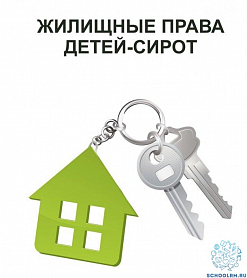 Дополнительные гарантии прав на имущество и жилое помещение  Детям-сиротам и детям, оставшимся без попечения родителей, а также лицам из их числа, которые не являются нанимателями жилых помещений по договорам социального найма или членами семьи нанимателя жилого помещения по договору социального найма либо собственниками жилых помещений, детям-сиротам и детям, оставшимся без попечения родителей, а также лицам из их числа, которые являются нанимателями жилых помещений по договорам социального найма или членами семьи нанимателя жилого помещения по договору социального найма либо собственниками жилых помещений, в случае если их проживание в ранее занимаемых жилых помещениях признается не возможным, включенным в список подлежащих обеспечению жилыми помещениями, однократно предоставляется благоустроенные жилые помещения специализированного жилищного фонда по договорам найма специализированных жилых помещений.    Жилые помещения предоставляются лицам, указанным в абзаце первом настоящей статьи, по достижении ими возраста 18 лет, а также в случае приобретения ими полной дееспособности до достижения совершеннолетия.    Жилые помещения предоставляются по месту жительства (пребывания) детей-сирот и детей, оставшихся без попечения родителей.    В случае невозможности предоставления жилых помещений в границе населенного пункта, в котором зарегистрированы дети-сироты и дети, оставшиеся без попечения родителей, с их согласия им предоставляются жилые помещения в другом населенном пункте Челябинской области.   Законные представители детей-сирот и детей, оставшихся без попечения родителей, предоставляют заявление о включении детей-сирот и детей, оставшихся без попечения родителей, в список в орган социальной защиты по месту жительства, в месячный срок со дня достижения ими возраста 14 лет или в случае возникновения после достижения ими возраста 14 лет предусмотренных законодательством РФ и Челябинской области оснований для предоставления указанным детям жилых помещений.    Право на обеспечение жилыми помещениями, сохраняется за лицами, которые относились к категории детей-сирот и детей, оставшихся без попечения родителей, а также лиц из их числа и достигли возраста 23 лет, до фактического обеспечения их жилыми помещениями.    Срок действия договора найма специализированного жилого помещения, составляет 5 лет.     В случае выявления обстоятельств, свидетельствующих о необходимости оказания лицам, указанным в абзаце первом настоящей статьи, содействия в преодолении трудной жизненной ситуации, договор найма специализированного жилого помещения может быть заключен на новый 5-ний срок, но не боле одного раза.     По окончании срока действия договора найма специализированного жилого помещения и при отсутствии обстоятельств, свидетельствующих о необходимости оказания содействия в преодолении трудной жизненной ситуации, орган местного самоуправления обязан принять решение об исключении жилого помещения из специализированного жилищного фонда и заключить с лицами, указанными в абзаце первом настоящей статьи, договор социального найма в отношении данного жилого помещения.   Важно/ Важно знать, что при перемене места жительства детей-сирот с заявлением об исключении из списка по прежнему месту жительства и включении в список по новому месту жительства, обращаться необходимо в орган местного самоуправления, на территории которого находится новое место жительства детей-сирот.Права и льготы детей-сирот и детей, оставшихся без попечения родителей, воспитывающихся в замещающих семьях.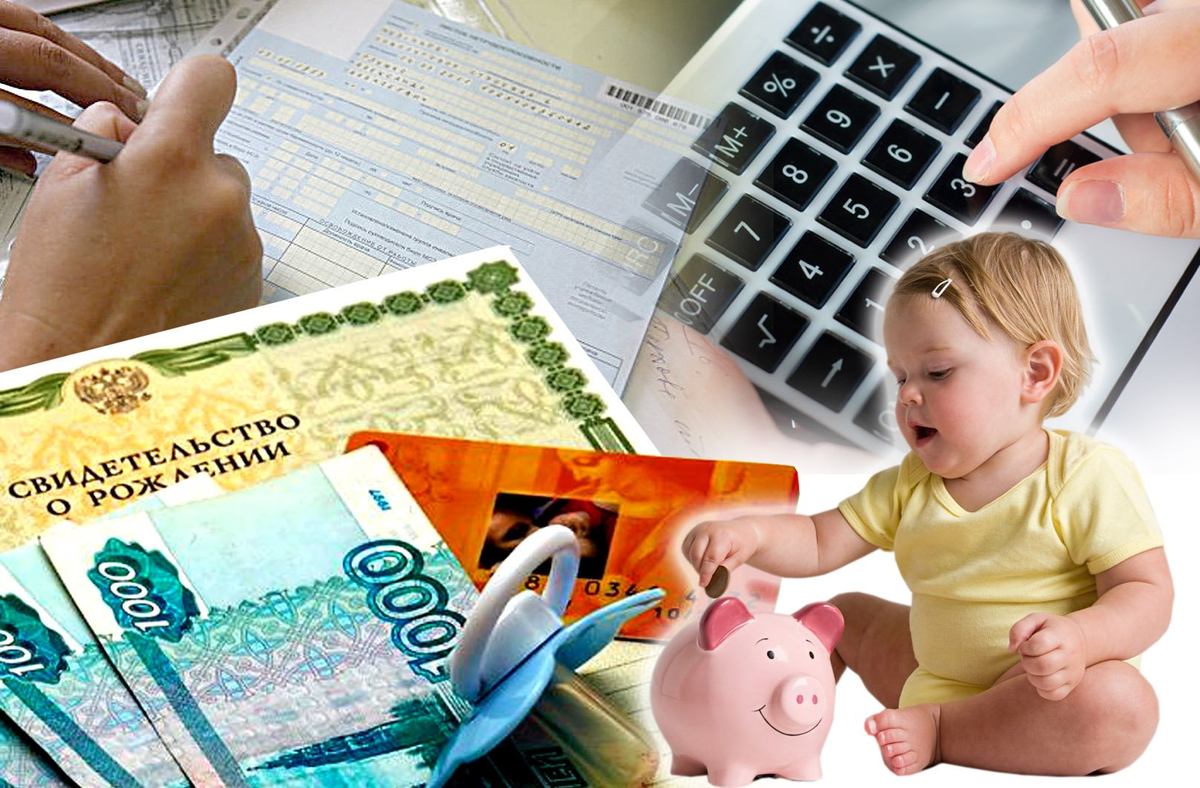 сохраняется право на алименты, пенсию и другие социальные выплаты, и компенсации, предусмотренные законодательством;право на общение с родственниками. С согласия замещающих родителей допускается общение с кровными родителями;бесплатное медицинское обслуживание;компенсация проезда, но городском, пригородном, внутрирайонном транспорте;зачисление на подготовительные курсы к поступлению в учреждения профобразования на бесплатной основе;сохранение права на закрепленное жилое помещение или гарантия его предоставления;ежемесячные выплаты на содержания в замещающей семье;органы опеки и попечительства осуществляют контроль за детьми, переданными в замещающие семьи.ПРАВО НА ТРУД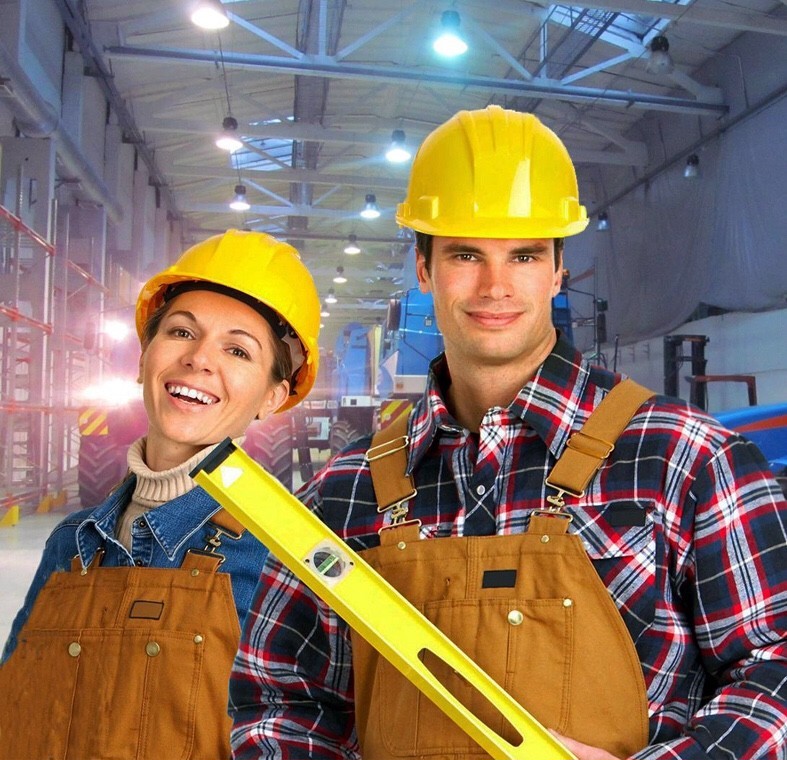 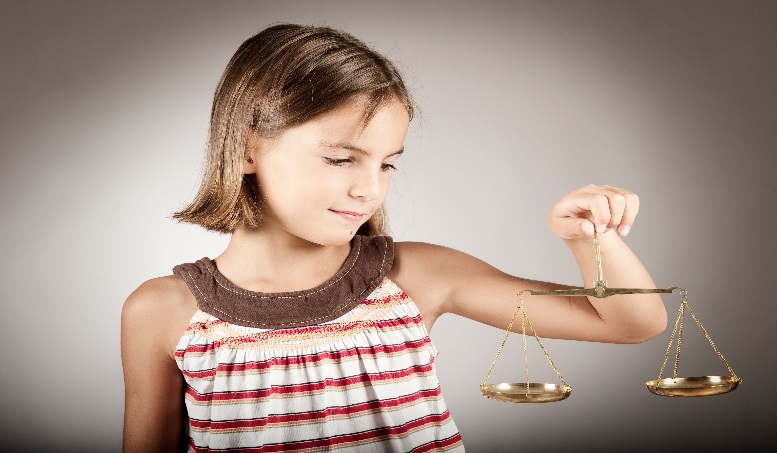 - За защитой своих прав дети-сироты и дети, оставшиеся без попечения родителей, а равно их законные представители, опекуны (попечители), органы опеки и попечительства и прокурор вправе обратиться в установленном порядке в соответствующие суды Российской Федерации.-Дети-сироты и дети, оставшиеся без попечения родителей, имеют право на бесплатную юридическую помощь в соответствии с Федеральным законом «О бесплатной юридической помощи в Российской Федерации»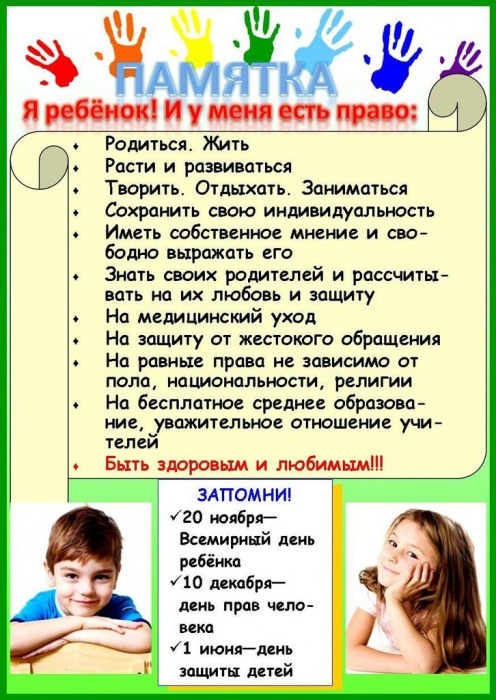 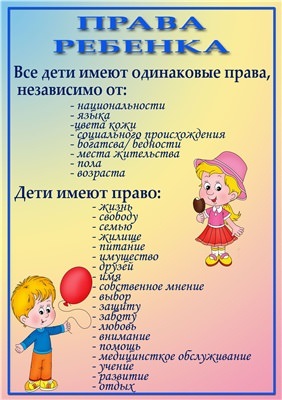 Лица, которым предоставляется гарантияСодержание гарантииДети-сироты и дети, оставшиеся без попечения родителей, в возрасте от 14до 18 летОрганы государственной службы занятости населения осуществляют профориентиционную работу с указанными лицами и обеспечивают диагностику их профессиональной пригодности с учетом состояния здоровья.Дети-сироты (дети, оставшиеся без попечения родителей, лица из их числа), которые ищут работу впервые и зарегистрированы в органах государственной службы занятости в качестве безработныхУказанным лицам выплачивается пособие по безработице в течение шести месяцев в размере уровня средней заработной платы, сложившегося в соответствующем субъекте РФ (по месту жительства). Органы службы занятости в течение указанного срока осуществляют профессиональную ориентацию, профессиональную подготовку и трудоустройство лиц данной категории.